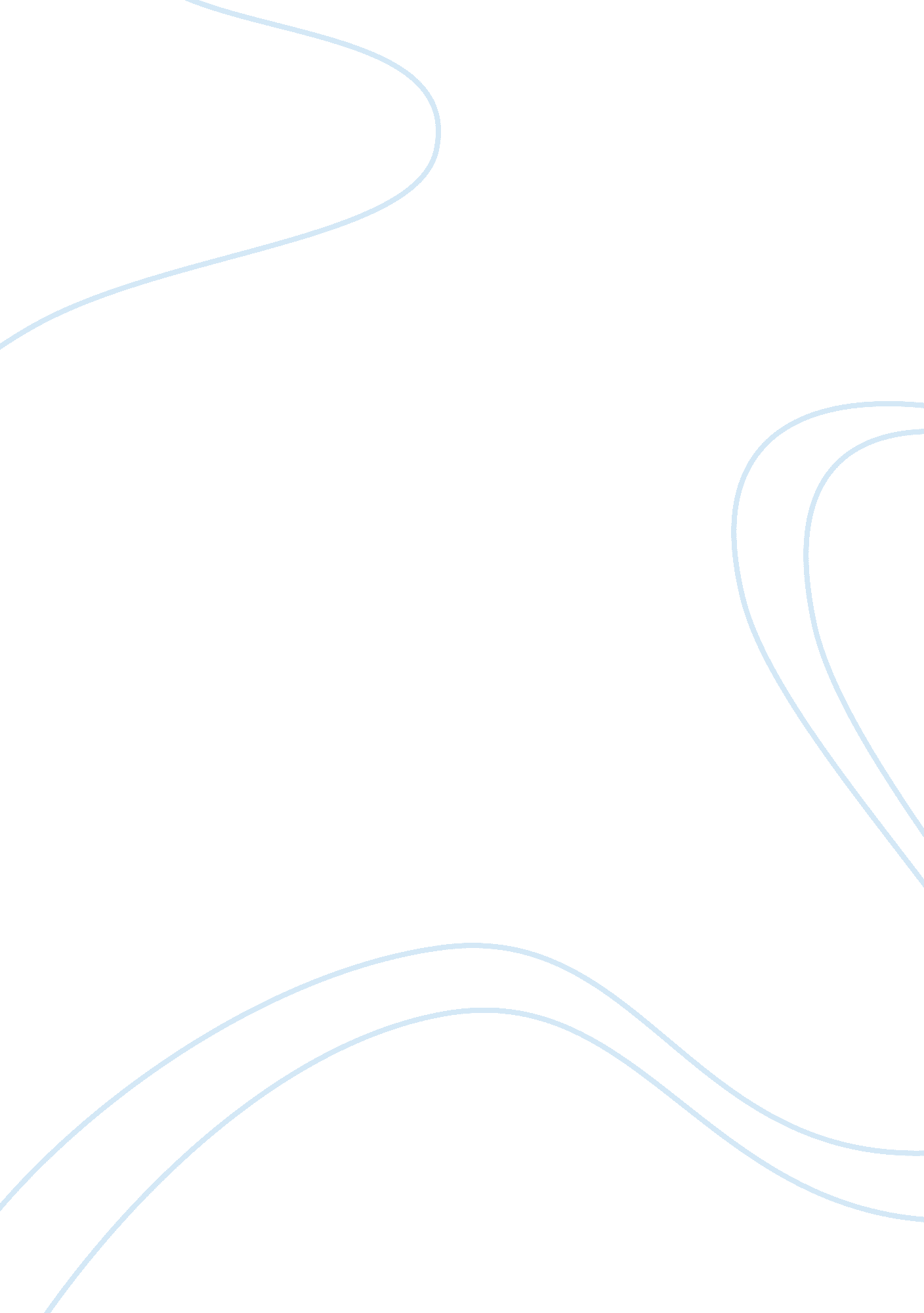 Liability of law enforcement officers wk7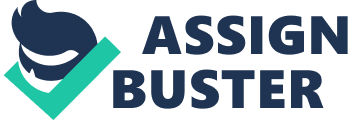 Liability of Law enforcement officers Liability of Law enforcement officers 
``No oppression is as heavy or lasting as that which is inflicted by the perversion and exorbitance of legal authority. `` Joseph Addison 
We serve and work in the country that we love, on which we are proud of. We are proud of symbol of our country, our Statue of Liberty, the Senate, White House, we are proud of the freedom of citizens, freedom of speech, of the general system on which is based the history of our country. Many soldiers were killed, all of the colonels did what they had to, the police kept the peace in every way possible; everything for the welfare and preservation of our state system. How can anyone go against that? Law is Law, and it must be same for all of us. 
Not happened just once that the law does not apply to everyone equally, that some of State, uniformed officers have more rights than ``ordinary mortals ``. Thus, the robber turns on his car trying to escape a police officer and the penalty which he had to follow. Police officer could not stop him, and he took a gun and fired. In that particular case, which is called ROCHELLE BROSSEAU v. KENNETH J. HAUGEN, robber sued the performer of Law. Verdict was in favor of the police officer. 
Also, the mother of three children reported to police that her estranged husband took children, and that he has a restraining order because of the application of force. Mother called a police for several times and they were saying to calm down and wait for him to come back. After several hours mother went to the police station, claiming that her kids are still missing. Few momments later her husband, the reported one, came into a station and opened a fire with his machine gun. Officers shot him down. In the back of his truck they found a dead children bodies. The mother filed a lawsuit against the city, its police and three officers that she was talking to on the phone; however the judgment was in their favor, and all of the lawsuits were objected. 
This confirms the integrity of the police, because in both cases, the case is closed because of `` special immunity under which are the accused officers ``. 
Police officers have a tough job, even without thinking about potential lawsuits, which does not mean that the law can be put into their own hands and to interpret it how they want. Police is indicated that the law in their hands and no one recalls that it isn`t the Law who is working for them, but they are working for the Law. Basic laws, such as in the first case, the Fourth Amendment violation, they neither respect nor were punished for it. Every man has right to say and do what he wants, if that is not against the Law. Every man has a right to be punished for his wrong dids and to take charge on anyone who is violating his right to live or express himself, in any way. Everyone have a right to have a fair trial, even if the prosecutor is tramp and the accused is the President himself. 
Do you think that the police are threatened when it is called by helpless mother? Or they have to threaten someone`s life, even a criminal life? 
Imagine this ... A thief is trying to run away from a police officer who is trying to catch him. Officer did not get any threat from a theft. Officer does not allow him to get away and he wants to solve the case. He is taking out his gun; thief is in the car and just as he stepped on the gas, he was hit by a bullet. You are standing by and observe the situation . First thing that goes through your mind is that this officer did an excellent job, in your head you congratulate this officer, youre proud of that you were in some way a part of it ... Now imagine that the man in the car, the thief, is your loved one. 
The law is the same for everyone. It has to be. Law cannot be changed as needed… All people are the same, regardless of status, social hierarchy, social responsibility, uniformed or not, with a degree or not, with more or less paid, with a house or not, were foreigners or citizens of this country, all men are the same in front of the Law. If it is not like that, people will no longer have anything to believe in, for what to fight; chaos will arise, and patriotism will vanish. If that changes, we will return to feudalism, where we have never been. All of democracy, equality and human rights, everything will be missing; it will disturb the state order, the symbol of which we are so proud of. 

REFERENCES 
Brosseau V. Haugen. (n. d.). LII | LII / Legal Information Institute. Retrieved from http://www. law. cornell. edu/supct/html/03-1261. ZPC. html 
Court Backs Town In Lawsuit Over Domestic Violence. (n. d.). Washington Post: Breaking News, World, US, DC News & Analysis. Retrieved from http://www. washingtonpost. com/wp-dyn/content/article/2005/06/27/AR2005062700580. html 
Legal Quotations - BrainyQuote. (n. d.). Famous Quotes at BrainyQuote. Retrieved from http://www. brainyquote. com/quotes/keywords/legal. html 